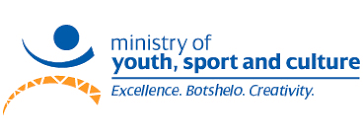 CONSTITUENCY SPORT TOURNAMENT REGISTRATION FORM- FOOTBALLDate Received: _____________________________ Name of Official: ___________________________  Signature of Official: ______________________Name of the ClubSport CodeWard nameConstituency nameCLUBS OFFICIALSName and surnameSignatureContactChairman of the club and contactSecretary name and ContactManager of the teamNoNoNAME OF PLAYERSURNAMEBIRTH DATE ID NUMBERCONTACT EMPLOYMENT STATUSSIGNATUREOffice stamp